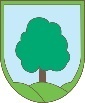 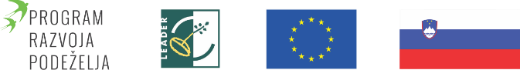 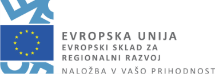 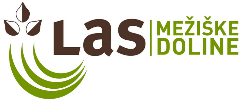 PREDSTAVITEV OPERACIJ IZVEDENIH NA OBMOČJU OBČINE RAVNE NA KOROŠKEM V OBDOBJU2014 - 2020Ravne na Koroškem, maj 2022FINANČNO POROČILO O PORABI EVROPSKIH SREDSTEV V LAS MEŽIŠKE DOLINE V PROGRAMSKEM OBDOBJU 2014 - 2020Pri LAS Mežiške doline pripravljamo in izvajamo tri vrste operacij:OPERACIJE IZBRANE NA JAVNIH POZIVIH LAS – do zdaj je bilo s strani Upravnega odbora LAS potrjenih 19 operacij, 15 operacij je bilo izvedenih in evropska sredstva izplačana, 4 operacije pa se še izvajajo.SKUPNE OPERACIJE OBMOČJA LAS – to so operacije katerih prijaviteljica je LAS Mežiške doline, partnerice pa so vse štiri občine Mežiške doline. V tem programskem obdobju smo pripravili 10  skupnih operacij, 7 jih je zaključenih in izplačanih, 3 operacije pa še izvajamo.OPERACIJE SODELOVANJA LAS – to so operacije, ki jih LAS Mežiške doline s podporo občin Mežiške doline, pripravlja skupaj s partnerskimi LAS in jih prijavlja na javne razpise Ministrstva za kmetijstvo, gozdarstvo in prehrano. Do zdaj smo bili uspešni s 5 operacijami sodelovanja, 3 so zaključene, 2 pa še izvajamo. Za operacije sodelovanja so bila LAS Mežiške doline dodeljena evropska sredstva v višini 436.800,00€.Za izvajanje operacij v programskem obdobju 2014 – 2020 je dobila LAS Mežiške doline dodeljena sredstva v višini 1.522.606,00€.Skupna vrednost vseh potrjenih operacij, že izvedenih in v izvajanju, v Mežiški dolini je 2.416.650,00€Izvajalcem so bila izplačana evropska sredstva v višini 1.117.786,00€, sami pa so prispevali lastna sredstva v višini 894.043,00€. 400.000,00€ pa bo še izplačanih ob zaključku operacij, ki se še izvajajo.Občina Ravne na Koroškem je kot prijaviteljica v okviru operacij LAS izvedla oz. še izvaja operacije v višini 722.046,00€, ki so sofinancirane z evropskimi sredstvi v višini 511.060,00€.Ostali prijavitelji z območja občine Ravne na Koroškem pa so v okviru operacij LAS izvedli oz. še izvajajo operacije v višini 391.960,00€, ki so sofinancirane z evropskimi sredstvi v višini 285.976,00€.SKUPNE OPERACIJE OBMOČJA LAS MEŽIŠKE DOLINEPOVEZANI ZA VSE GENERACIJE (EKSRP) – v izvajanjuPrijavitelj: LAS Mežiške dolinePartnerji: Občina Ravne na Koroškem, Občina Prevalje, Občina Mežica, Občina Črna na KoroškemTrajanje operacije: 	1. Faza: 1. 1.2021 - 30. 6. 20212. Faza: 1. 7. 2021 - 30. 6. 2022Vrednost operacije: 332.615,00€, sofinancirano v višini 224.874,00€Vrednost operacije v občini Ravne: 118.526,00€, sofinancirano v višini 98.225,00€Z operacijo  »Povezani za vse generacije« želijo občine Mežiške doline zagotovili čim kvalitetnejše življenje občanov v vseh starostnih obdobjih, zato  bodo z izvedbo aktivnosti vzpostavile pogoje za zagotavljanje čim večje izbire različnih možnosti za udejstvovanje starejših in mlajših v lokalnem okolju ter dvig kvalitete življenja.Aktivnosti na Ravnah:Nakup rekreacijske opreme za vse generacije v Aquaparku (zimski bazen Ravne),OŠ Prežihov Voranc - prestavitev igrišča ob šoli in nakup rokometnih golov ,Nakup opreme za večnamensko dvorano v Kotljah - pregradna zavesa, zavese na odru, pohištvo (oprema čajne kuhinje) in ozvočenje,Zunanja športna oprema na Javorniku – izgradnja Pumptracka,Nakup in montaža plezalne stene v športnem objektu DTK na Ravnah,Nakup elektro odmične table s košem na OŠ Koroški Jeklarji (koši za telovadnico),Projektna dokumentacija - idejna zasnova za tematske poti na Ravnah,Izvedba programa »Razmigajmo se za zdravje« - spodbujanje prebivalstva k rednemu gibanju v Mežiški dolini.OKOLJU PRIJAZNA MEŽIŠKA DOLINA (ESRR) – v izvajanjuPrijavitelj: LAS Mežiške dolinePartnerji: Občina Ravne na Koroškem, Občina Prevalje, Občina Mežica, Občina Črna na KoroškemTrajanje operacije:  1.4.2022 – 30.9.2022Vrednost operacije: 302.249,19€, sofinancirano v višini 107.738,70€Vrednost operacije v občini Ravne: 78.000,00€, sofinancirano v višini 39.982,00€Operacija bo imela pozitivne učinke na dvig kvalitete življenja prebivalcev Mežiške doline in na trajnostni razvoj občin. Namen operacije je ohranitev obstoječih naravnih danosti ter dvig osveščenosti in zavednosti prebivalstva o pomenu varstva okolja in narave. Dolgoročni cilj operacije je z investicijami izboljšati stanje na področju okoljevarstva in s tem narediti Mežiško dolino okolju prijaznejšo in urejeno. Pomemben del projekta pa je namenjen ozaveščanju, informiranju in podpori prebivalstvu za izpolnjevanje okoljskih obveznosti.Aktivnosti na Ravnah:Ureditev prostorov in nakup 10 smetarnikov in  29 posod za ločeno zbiranje odpadkovUreditev urbanih vrtov na območju med Čečovjem in potokom Suha na RavnahIzvedba skupnega programa za dvig ozaveščenosti prebivalcev na področju okoljevarstvaMEDGENERACIJSKO POVEZOVENJE V MEŽIŠKI DOLINI – v izvajanjuPrijavitelj: LAS Mežiške dolinePartnerji: Občina Ravne na Koroškem, Občina Prevalje, Občina Mežica, Občina Črna na KoroškemTrajanje operacije: 	1. Faza: 18.3.2022 - 30.9.20222. Faza: 1.10.2022 - 31.5.2023Vrednost operacije: 170.036,26€, sofinancirano v višini 116.886,80€Vrednost operacije v občini Ravne: 63.875,00€, sofinancirano v višini 43.377,00€Operacija v večji meri vključuje t. i. mehke vsebine, predvsem aktivnosti namenjene ranljivejšim ciljnim skupinam, ki jih je nova realnost življenja s corona virusom najbolj prizadela.Namen operacije je  dvig kakovosti življenja ranljivih skupin na raven pred epidemijo Covida-19. Z delavnicami in drugimi dogodki bomo ustvarjali pogoje za večjo socialno vključenost skupin z manj priložnostmi in spodbujali medgeneracijsko sodelovanje, druženje in učenje.Aktivnosti na Ravnah:Izvedba  programa za povečanje kakovosti življenja ranljivih skupin v Mežiški dolini (izvedba programa na Ravnah),na  območje od Kulturnega centra do sotočja Suhe in Meže se bo uredila, s primernimi brežinam in okolju  prilagojenimi klopmi oz. površinami za posedanje -  lomljena terasasta ureditev oz. večnamenske kaskade – manjši fleksibilni prireditveni prostor, ki bo namenjen prebiranju poezije, branju pravljic, manjšim glasbenim dogodkom,Na prostoru ob Glasbenem domu v neposredni bližini Kulturnega centra bo urejeno novo otroško igrišče s klasičnimi igrali in interaktivnim vodnim igralom.UREDITEV MESTNIH TRŽNIC V MEŽIŠKI DOLINI (EKSRP)  Prijavitelj: LAS Mežiške dolinePartnerji: Občina Ravne na Koroškem, Občina Prevalje, Občina Mežica, Občina Črna na KoroškemTrajanje operacije: 	7.9.2017 – 30.6.2018Vrednost operacije: 311.383,00€, sofinancirano v višini  194.996,00€Vrednost operacije v občini Ravne: 12.443,00€, sofinancirano v višini 8.700,00€Primeri dobre prakse kažejo, da je ureditev mestnih tržnic in storitvena podpora zasnovana kot ponudba organiziranega prostora za poslovno dejavnost pomemben dejavnik uspešnega pospeševanja gospodarske rasti in večanja zaposlenosti. Z gradnjo oz. ureditvijo tržnic so bili dani pogoji za prodajo doma pridelane, zdrave hrane s čimer se je izboljšala kvaliteta življenja v občinah, saj lahko sedaj do tovrstnih pridelkov pridejo tudi prebivalci, ki se ne ukvarjajo s kmetijstvom in ne pridelujejo hrane sami. Delu lokalnega prebivalstva je bila dana priložnost za dodatni vir dohodka, na drugi strani pa se je izboljšala ponudba zdrave in sveže zelenjave ter drugih artiklov za lokalno prebivalstvo in turiste, ki nas bodo obiskali. V okviru operacije se je najprej uredil prostor za tržnice v Mežici, Prevaljah, Črni na Koroškem in Ravnah na Koroškem. Nato so, glede na lokacijo,  postavili lesene prodajne hišice, kontejnerje, nadstreške in drugo potrebno opremo za delovanje tržnic. Pripravljen je bil tudi pilotni model povezovanja med tržnicami po Mežiški dolini.TRŽNICE ZA LOKALNO IN DOMAČE V MEŽIŠKI DOLINI (ESRR)Prijavitelj: LAS Mežiške dolinePartnerji: Občina Ravne na Koroškem, Občina Prevalje, Občina Mežica, Občina Črna na Koroškem in A.L.P. Peca, d.o.o.Trajanje operacije: 	1. Faza: 1. 6. 2019 - 30. 9. 20202. Faza: 1. 10. 2020 - 30. 9. 2021Vrednost operacije: 86.220,00€, sofinancirano v višini  57.840,0€Vrednost operacije v občini Ravne: 12.750,00€, sofinancirano v višini 10.200,00€Namen operacije je spodbujanje razvoja ponudbe in povpraševanja po lokalnih proizvodih, dvigniti nivo samooskrbe z vzpostavitvijo mreže ponudnikov in uporabnikov lokalno pridelane hrane v dolini. Osnova za to pa je, da se na tržnice privabi čim več lokalnega prebivalstva, obiskovalcev in turistov. Za izvajanje aktivnosti na tržnicah je bila nakupljena oprema, ki je potrebna za boljše delovanje tržnice.PODEŽELSKA MLADINA IN MEDNARODNE KMEČKE IGRE V MEŽIŠKI DOLINI (EKSRP) Prijavitelj: LAS Mežiške dolinePartnerji: Občina Ravne na Koroškem, Občina Prevalje, Občina Mežica, Občina Črna na Koroškem, Društvo podeželske mladine Mežiška dolinaTrajanje operacije: 	1.6.2019 - 30. 4. 2021Vrednost operacije: 16.698,00€, sofinancirano v višini  11.725,00€Vrednost operacije v občini Ravne: 5.750,00,00€, sofinancirano v višini 4.188,00€Pomembna prelomnica za Društvo podeželske mladine Mežiška dolina so postale 32. Državne kmečke igre (DKI) v letu 2018, kjer si je društvo priborilo zmago. Zmaga, zraven časti in spoštovanja, prinaša tudi veliko odgovornost mladim zmagovalcem, saj so se 33. tradicionalne kmečke igre v letu 2019 odvijale v Mežiški dolini. Člani društva so igre organizirali julija 2019 na Poljani pri Prevaljah. Izvedbo dogodka so podprle vse štiri občine Mežiške doline in LAS Mežiške doline. Na dogodku je sodelovalo 17 najboljših mladih ekip iz vse Slovenije, pridružilo pa se jim je tudi več mednarodnih ekip. Poleg kmečkih iger so člani društva organizirali in izvedli štiri izobraževalna srečanja za mlade kmete ter mlade s podeželja. Srečanja so bila organizirana na kmetijah, kjer so udeležencem omogočili tudi ogled dobrih praks ter izmenjavo znanj in izkušenj. Operacija se je zaključila z okroglo mizo na kateri so mladi s podeželja svoja spoznanja in predloge iz štirih srečanj posredovali lokalnim odločevalcem.AED REŠUJE ŽIVLJENJA (EKSRP)Prijavitelj: LAS Mežiške dolinePartnerji: Občina Ravne na Koroškem, Občina Prevalje, Občina Mežica, Občina Črna na KoroškemTrajanje operacije: 	1. 9. 2017 – 31. 05. 2018Vrednost operacije: 19.980,00€, sofinancirano v višini  15.365,00€Vrednost operacije v občini Ravne: 5.055,00€, sofinancirano v višini 3.825,00€Bolezni srca in ožilja so najpogostejši vzrok smrti v razvitem svetu. Največkrat se srčni zastoj zgodi vpričo drugih ljudi, ki bi lahko takoj priskočili na pomoč, če bi seveda vedeli kako. V okviru operacije so bile pripravljene vsebine in izvedena usposabljanja s področja postopkov oživljanja, pripravljen je bil informativni material (zloženke, letaki). Prebivalce Mežiške doline (otroci na šolah, odraslo prebivalstvo, prostovoljni gasilci) so se na predavanjih usposobili, da bodo lahko s svojim znanjem in uporabo AED aparata pomagali ljudem z nenadnim srčnimi težavami. Na delavnicah je bil del časa namenjen tudi splošnim vsebinam s področja zdravja in zdravega načina življenja v smislu preprečevanja nastajanja bolezni srca in ožilja. S tovrstnim izobraževanjem in praktičnim usposabljanjem je bilo poskrbljeno za kvalitetnejše in varnejše življenje na podeželju. Poleg informiranja, so bili v okviru operacije nakupljeni tudi štirje AED aparati, za vsako občino eden.ZDRAV ŽIVLJENJSKI SLOG ZA VSE GENERACIJE V MEŽIŠKI DOLINI (EKSRP) Prijavitelj: LAS Mežiške dolinePartnerji: Občina Ravne na Koroškem, Občina Prevalje, Občina Mežica, Občina Črna na Koroškem Trajanje operacije: 	1. 9. 2017 – 30. 10. 2017Vrednost operacije: 217.460,00€, sofinancirano v višini  146.930,00€Vrednost operacije v občini Ravne: 137.000,00€, sofinancirano v višini 95.460,00€S postavitvijo zunanje opreme za fitnes in didaktičnih igral za otroke vseh starosti je bilo omogočeno vsem občanom – še posebej socialno šibkejšim, da lahko brezplačno dostopajo do zunanjih telovadnih naprav, se vključujejo v okolje, ohranjajo zdrav življenjski slog in krepijo svoje psihične in fizične sposobnosti. Namen operacije je, da se z namestitvijo nove zunanje opreme za telesno aktivnost vseh generacij in spremljevalnim aktivacijskim programom, poveča delež telesno aktivnih občanov. Z izvedbo številnih strokovnih delavnic, motivacijskih srečanj in organiziranih aktivnosti se je zvišal tudi nivo osveščenosti prebivalstva o pomembnosti zdrave prehrane ter dejavnikih tveganja za različna obolenja, ki občanom pretijo ob nadaljevanju nezdravega življenjskega sloga. Igrišča in telovadne naprave so bile postavljene na 16 lokacijah po Mežiški dolini.RAZVOJ NOVIH TURISTIČNIH PRODUKTOV V MEŽIŠKI DOLINI (EKSRP)Prijavitelj: LAS Mežiške dolinePartnerji: Občina Ravne na Koroškem, Občina Prevalje, Občina Mežica, Občina Črna na KoroškemTrajanje operacije: 	17. 11. 2017 – 30. 6. 2018Vrednost operacije: 135.336,00€, sofinancirano v višini  98.175,00€Vrednost operacije v občini Ravne: 47.825,00€, sofinancirano v višini 38.000,00€Skupna operacija območja LAS Mežiške doline je bila namenjena dvigu prepoznavnosti območja, popularizaciji ruralno podeželskega okolja ter posledično dvigu števila obiskovalcev s ciljem povečanja potrošnje kmetijskih ter drugih izdelkov in pridelkov podeželja ter oblikovanja novih zaposlitvenih možnosti na področju storitvenih in drugih dejavnosti v turizmu na tem območju. V okviru operacije so bile na Ravnah obnovljene nekatere skulpture Forma Viva na Ravnah, pripravljen in izveden je bil gledališki projekt »Naredimo Forma Vivo živo«, vzpostavilo se je trženje blagovne znamke »Forma Viva Ravne«. SPODBUJANJE TRAJNOSTNE MOBILNOSTI IN URBANA UREDITEV MEŽIŠKE DOLINE (ESRR)Prijavitelj: LAS Mežiške dolinePartnerji: Občina Ravne na Koroškem, Občina Prevalje, Občina Mežica, Občina Črna na KoroškemTrajanje operacije: 	1.6.2017 – 17.7.2018Vrednost operacije: 163.529,00€, sofinancirano v višini  67.000,00€Vrednost operacije v občini Ravne: 47.825,00€, sofinancirano v višini 38.000,00€Zdravje omogoča in zagotavlja kakovostno življenje in je temeljni vir razvoja vsake družbe. Za ohranjanje zdravja je v prvi vrsti odgovoren vsak posameznik, vendar morajo biti ustvarjeni določeni pogoji, da lahko ljudje skrbijo za zdrav življenjski slog. S postavitvijo novih postaj za brezplačno izposojo so bili prebivalci Mežiške doline spodbujeni h kolesarjenju, prav tako so občine s tem prispevale k bolj čistemu okolju ter energetsko učinkovitemu prometu. Poleg postavitve novih izposojevalnih postaj na območju Raven na Koroškem, Prevalj in Črne na Koroškem, so bile nadgrajene obstoječe postaje in nakupljena dodatna kolesa na Ravnah. OPERACIJE IZBRANE NA JAVNIH POZIVIH LAS MEŽIŠKE DOLINEOperacije, ki jih je na javni poziv LAS prijavila in izvedla Občina Ravne na Koroškem:POSTAVITEV TRADICIONALNE ROČNE KOVAČNICE (EKSRP) – v izvajanju Prijavitelj:  Občina Ravne na KoroškemPartnerji: Koroški pokrajinski muzej, Zavod za kulturo, šport, turizem in mladinske dejavnosti Ravne na KoroškemTrajanje operacije: 	1. Faza: 1. 2. 2021 - 3. 10. 20212. Faza: 1. 6. 2021 - 31. 1. 2023Vrednost operacije: 48.122,00€, sofinancirano v višini  37.120,00€Muzej železarstva, Štauharija, skrbi za prikaz bogate kulturne dediščine na Ravnah na Koroškem. Učinki vključitve tradicionalne ročne kovačnice v muzejsko ponudbo bodo vidni predvsem preko razširitve, popestritve in dviga kakovosti muzejske dejavnosti, odprle se bodo možnosti oblikovanja novih integralnih turističnih, kulturnih in naravnih produktov in v razvoju drugih storitev na različnih področjih, nastanku novih delovnih mest in povečanem številu prihodov turistov in drugih obiskovalcev. Posredno bodo opazni tudi pozitivni vplivi na boljšo prepoznavnost Občine Ravne na Koroškem in Koroške regije.DOŽIVLJAJSKI PARK POSEKA (EKSRP) – v izvajanju Prijavitelj: Občina Ravne na KoroškemPartnerji: Zavod za kulturo, šport, turizem in mladinske dejavnosti Ravne na Koroškem, Društvo Koroški medgeneracijski centerTrajanje operacije: 	1. Faza: 1. 1. 2021 - 31. 10. 2021 			2. Faza: 1. 11. 2021 - 31. 8. 2022Vrednost operacije: 78.307,00€, sofinancirano v višini  30.551,00€Cilj projekta je nadgraditi in povečati turistično in športno ponudbo na Ravnah na Koroškem, da bi privabili čim več domačih in tujih gostov. Doživljajski park obiskovalcem ponuja kombinacijo zdrave telesne aktivnosti in z adrenalinom navdane zabave. Bistvo je premagovanje posameznih ovir od platforme do platforme, po različnih vajah, ki jih delimo na: plezalne, pohodne, viseče in “vozeče.” Postavitev športno-adrenalinskega doživljajskega parka na Poseki bo razširila že tako obsežno športno infrastrukturo na Ravnah. Unikaten turistični produkt na tem območju bo povečal prestiž mesta in prinesel dodaten doprinos drugim lokalnim ponudnikom kot so gostinci, trgovine, ostale turistične točke.BREZPLAČNI PREVOZI ZA STAREJŠE IN INVALIDE (ESRR) Prijavitelj: Občina Ravne na KoroškemPartner: Društvo upokojencev Ravne na KoroškemTrajanje operacije: 	1. Faza: 1. 6. 2019 - 30. 9. 20192. Faza: 1. 10. 2019 - 30. 9. 2021Vrednost operacije: 55.987,00€, sofinancirano v višini  34.473,00€Predmet operacije je bil vzpostavitev sistema brezplačnih prevozov za starejše in gibalno ovirane občane z namenom, da se jim omogoči več mobilnosti. Namen operacije je bil zmanjšati izoliranost in osamljenost starejših in invalidnih prebivalcev iz manjših, odročnejših krajev.  Zaradi oddaljenosti, odsotnosti avtomobila ali slabih prometnih povezav ti občani skoraj ne zapuščajo svojih domov in se ne morejo aktivno vključevati v družbeno življenje. Z brezplačnimi prevozi je občanom omogočena udeležba na kulturnih dogodkih, obiski prijateljev, obisk zdravnika, lekarne, bolnišnice, fizioterapije in nenazadnje tudi trgovine. Tako lahko ne le samostojno in brez skrbi opravijo nujna opravila, temveč tudi spletajo nova poznanstva in prijateljstva ter ohranjajo družbene stike s širšo okolico, ki jim je sicer brez avtomobila predaleč in s tem nedosegljiva. V okviru operacije je bil kupljen avto z vgrajeno hidravlično ploščadjo za invalidske vozičke, usposobljeni so bili prostovoljni šoferji in vzpostavljen sistem brezplačnih prevozov. Za polovični delovni čas pa je bil zaposlen koordinator šoferjev prostovoljcev.Operacije, ki so jih na javni poziv LAS prijavili prijavitelji z območja občine Ravne na Koroškem:SPODBUJANJE PODJETNOSTI IN AKTIVIRANJE LOKALNIH ČLOVEŠKIH POTENCIALOV V MEŽIŠKI DOLINI (ESRR)Prijavitelj: Območna Obrtno-podjetniška zbornica Ravne na KoroškemPartnerji: A.L.P. PECA, podjetje za razvoj in trženje storitev Mežiške doline, d.o.o., Osnovna šola Prežihovega Voranca Ravne na KoroškemTrajanje operacije:	 18.5.2017 – 30.6.2018Vrednost operacije: 48.506,00€, sofinancirano v višini  36.374,00€Malo gospodarstvo, ki zajema mikro in mala podjetja ter samostojne podjetnike, ima pomembno vlogo tako v slovenskem, kot tudi v svetovnem gospodarstvu. V okviru operacije je bil izdelan in pilotno izveden program izobraževanja in usposabljanja za dvig kompetenc samozaposlenih in zaposlenih v malem gospodarstvu. Vzpostavljena je bila sekcija za mlade pri Območni obrtno-podjetniški zbornici Ravne na Koroškem in oblikovana prva inovativna skupina petih mladih za izvedbo podjetniškega programa za mlade. Pripravljene in izvedene so bile podjetniške delavnice za mlade na petih osnovnih šolah v Mežiški dolini. Osnovnošolcem Mežiške doline je bilo predstavljenih 10 različnih poklicev in dejavnosti, z aktivnim sodelovanjem podjetnikov in predstavnikov malega gospodarstva.NA HRIBU GRAD, V GRADU ZAKLAD (EKSRP)Prijavitelj: Koroška osrednja knjižnica dr. Franca Sušnika Ravne na Koroškem (KOK)Partnerji: Koroški pokrajinski muzejTrajanje operacije: 	17.11.2017 – 30.6.2018Vrednost operacije: 21.342,00€, sofinancirano v višini  11.519,00€Koroška osrednja knjižnica dr. Franca Sušnika na Ravnah na Koroškem je ustanova z bogato domoznansko  in drugimi zbirkami in predstavlja izjemen vir informacij o življenju in ustvarjanju v Mežiški dolini. Zaradi zelo heterogenih skupin obiskovalcev je bila zaznana potreba po inovativnih predstavitvah bogastva Koroške osrednje knjižnice. V okviru operacije so opremili »pozabljene« prostore gradu Ravne. Dodali so reflektorje, posebne bralne pulte in uredili nov razstavni prostor v kleti gradu. Kupili so interaktivno informacijsko točko in oblikovali vsebine, kot neke vrste 'rastočo knjigo', ki neodvisno od ure dneva omogoča virtualen dostop do prostorov gradu Ravne (virtualni sprehod) in posebnih zbirk knjižnice, informira obiskovalce o lokalni zgodovini ter o biserih kulturne in tehniške dediščine v okolici ter jih usmerja na izbrana mesta. V grajski kapeli /lapidariju se je izmenično zvrstilo šest večerov obujanja zgodb in pesmi vezanih na zgodovino Mežiške doline, od mitoloških zgodb iz najstarejših časov, zgodb, ki jih pripovedujejo nekdanje grajske stavbe in dvorci v Mežiški dolini, preko tradicije Koroškega bukovništva, pa vse do sodobnih oblik interpretacije kulturne dediščine. PLATFORMA ZA POVEZOVANJE 3E TURIZMA (EKSRP)Prijavitelj: Zavod MaksizaPartnerji: Športno društvo MTB Koroška, Planinsko društvo Ravne na Koroškem, MOJCA ŠPORT, Milan Golčer, s.p.Trajanje operacije: 	1. Faza: 7.9.2017 – 30.11.2017                             2. Faza: 1.12.2017 – 30.01.2018Vrednost operacije: 39.443,00€, sofinancirano v višini  31.480,00€Mežiška dolina je bogata z endogenimi viri (naravna posebnosti, naravne vrednote, kulturna dediščina) in kapitalom (kulinarična znanje, etnološko znanje), ki območje uvršča med perspektivno turistično območje. Kljub vsem priložnostim je izplen turizma v Mežiški dolini, glede na obiskovalce in nočitve, zelo majhen, ker ni enovitih rešitev za promoviranje območja, saj je ponudba omejena na posamezne občine. Podeželje ponuja že razvite turistične proizvode oziroma storitve, ki pa so razdrobljeni, nepovezani in slabo prepoznavni, zato je bil namen operacije razvoj integralnega turističnega produkta, ki bo temeljil na povezovanju identificiranega kulturnega ter naravnega potenciala Mežiške doline. Vzpostavljana je bila interaktivna platforma za trženje 3E turizma z integriranim digitalnim zemljevidom, opisom tematskih poti, naravnih vrednot, kulturne dediščine in turističnih ponudnikov, z možnostjo pridobitve geoinformacijskih podatkov za navigacijo v naravi.DAJ MI PRILOŽNOST DA (SO)DELUJEM (ESRR)Prijavitelj: Koroški mladinski kulturni center KompleksPartnerji: Zavod PETIDA, Koroški nogometni klub Fužinar, Nogometni klub Peca, Kulturno društvo Leše, Boštjan Gorenšek s.p., Programske in spletne storitve SITEAM, Občina Ravne na Koroškem, Občina Črna na Koroškem, Kulturno društvo drugi zvokiTrajanje operacije: 	20. 5. 2017 – 11. 9. 2018Vrednost operacije: 36.864,00€, sofinancirano v višini  28.130,00€Problem, ki ga operacija rešuje, je neangažiranost, ne-vključenost različnih skupin prebivalcev (otrok, mladostnikov, nezaposlenih, starejših ...) v lokalno okolje na Koroškem. Partnerji projekta menijo, da ga je mogoče učinkovito presegati z razvojem celostnega modela interakcij med državljani, civilno družbo in državnimi institucijami na regionalni ravni. Prepričani so, da prav participativnost, ki izhaja iz področja kulture, pomaga ustvarjati identiteto kraja, predstavlja povezovalni element skupnosti in v tem kontekstu vabi mlade, da se vračajo v kraj in tam ostanejo. Namen operacije je bil spodbuditi različne generacije oz. različne skupine k sodelovanju v družbi, k vključevanju v različne kulturne in športne aktivnosti ter jih povabiti k participiranju oz. sooblikovanju zgodbe kraja - da postanejo socialno aktivni. (SO)DELUJEM RASTEM PRISPEVAM  (ESRR)Prijavitelj: Koroški mladinski kulturni center KompleksPartnerji: Koroški nogometni klub Fužinar so.p., Zavod Petida, Nogometni klub Peca, Kulturno društvo Drugi zvoki, Logos, Jure Strah s.p., Občina Ravne na Koroškem, Občina Črna na Koroškem, Občina MežicaTrajanje operacije: 	1. Faza: 1. 9. 2019 – 30. 6. 2020 2. Faza: 1. 7. 2020 – 30. 6. 2021Vrednost operacije: 50.653,00€, sofinancirano v višini  39.937,00€Pilotna operacija Daj mi priložnost da (so)delujem je presegla pričakovanja, zato so se partnerji pri operaciji odločili, da nadaljujejo skupno pot z nadgradnjo operacije. Osrednje prvine so ostale enake - medgeneracijsko povezovanje, skrb za zdravje in zdrav življenjski slog, skrb za aktivno preživljanje prostega časa ter možnost za odprtje prostora za svobodno izražanje na področju kulture in umetnosti. V okviru operacije so bili izvedeni številni dogodki na različnih področjih. Športni kampi in turnirji, vadbe za otroke ter starejše, izobraževanje vzgojiteljev in učiteljev, dnevi zdravja za vse generacije, enodnevne glasbene delavnice, notni zapisi skladb, fotografske delavnice, razstave izdelkov, delavnice kreativnega pisanja in še mnoge manjše športne aktivnosti za otroke, mladino in starejše.PODPORA AKTIVNOSTIM ZA OBLIKOVANJE IN IZVAJANJE MREŽE STORITEV ZA RANLJIVE CILJNE SKUPINE ZA POVEČANJE KAKOVOSTI ŽIVLJENJA, AKTIVNO STARANJE TER ZMANJŠEVANJE TVEGANJA SOCIALNE IZKLJUČENOSTI IN REVŠČINE (ESRR) Prijavitelj: Društvo Koroški medgeneracijski centerPartnerji: Občina Ravne na Koroškem, Občina Mežica, Občina Črna na KoroškemTrajanje operacije: 	18. 5. 2017 – 17. 7 2018Vrednost operacije: 28.763,00€, sofinancirano v višini  20.960,00€Star človek želi čim dlje živeti v svojem domu, v lokalni skupnosti. Ob tem je ključnega pomena družina in družinska oskrba. Program, ki je bil prijavljen in izveden v okviru operacije, je namenjen krepitvi socialne mreže ljudi, ki potrebujejo pomoč. Gre za nov način vključevanja prostovoljcev v izvajanje storitev, je nova oblika, ki vzpostavlja pogoje, da bodo lahko pomoči potrebni ljudje sami odločali o načinu in kraju bivanja tudi če so za to potrebni pomoči. S programom je bilo odgovorjeno tudi na stiske sorodnikov pri problemu hitrega odpuščanja iz bolnice v domačo oskrbo, težje dostopne zdravstvene  pomoči na domu in pa seveda pomoč svojcem, ki so neustrezno pripravljeni in prevzemajo oskrbo poleg drugih obveznosti. Zaradi daljšanja življenjske dobe se sorodniki  pogosto soočajo z določenimi omejitvami, tudi lastno starostjo. V operaciji so pomoč ponujali usposobljeni prostovoljci, ki so za opravljeno delo prejemali kreditne točke in jih bodo koristili takrat, ko bodo sami osebe potrebne pomoči. FIT ZA ŽIVLJENJE (EKSRP)Prijavitelj: Judo klub Ravne na KoroškemPartnerji: Šolski center Ravne na Koroškem, Gimnazija Ravne, Nov'na razvoj, d.o.o.Trajanje operacije: 	1.9.2019 - 30.6.2020Vrednost operacije: 11.712,00€, sofinancirano v višini  8.990,00€Podatki NIJZ o kazalnikih zdravja v občinah Mežiške doline kažejo, da je indeks telesnega fitnesa otrok pod slovenskim povprečjem. Z namenom izboljšati telesno pripravljenost in s tem zdravje otrok, so člani Judo kluba Ravne na Koroškem ozaveščali starše o koristi vključevanja otrok v telesne aktivnosti s poudarkom na judu in o pomenu podpore otrok ter mladostnikov na njihovi športni poti. Pripravili so tudi pilotni program predstavitve juda za predšolske otroke, nato pa so ta program izvedli v vrtcih v celotni Mežiški dolini. V okviru operacije sta bila organizirana in izvedena tudi tečaj varnega padanja in osnovne samoobrambe za ženske.FIT ZA ŽIVLJENJE 2 (EKSRP) – v izvajanjuPrijavitelj: Judo klub Ravne na KoroškemPartnerji: ŠC Ravne na Koroškem - Gimnazija Ravne, Nov'na razvoj d.o.o., Društvo sožitje – društvo za pomoč osebam z motnjami v duševnem razvoju Mežiške dolineTrajanje operacije: 	1. Faza: 1.4.2021 - 30.5.2021                             2. Faza: 1.6.2021 - 30.11.2022Vrednost operacije: 35.029,00€, sofinancirano v višini 28.055,00€Fit za življenje 2 gradi na pozitivnih izkušnjah izvedbe prve operacije v letih 2019/2020. Osrednji namen operacije je krepitev zdravega in aktivnega življenjskega sloga ter dostopnosti prostočasnih programov za različne skupine prebivalcev Mežiške doline in promocija okolju prijaznih pristopov pri organiziranju prostočasnih aktivnosti. Operacija naslavlja več konkretnih izzivov, povezanih z gibanjem in športom, ki so bili opaženi med izvedbo prve operacije. Pripravljeni in izvedeni bodo celostni programi počitniških aktivnosti za otroke. Usposobljeni bodo trenerji za izvedbo inkluzivnega juda – programa namenjenega osebam z omejitvami. Za starejše občane bo izveden tečaj varnega padanja, saj so poškodbe pri padcih vedno bolj pogoste. Pripravljena bo kampanja ozaveščanja staršev, trenerjev, mladih športnikov in širše javnosti o pomenu ustrezne prehrane mladih športnikov.KOVAČNICA IDEJ PARTNERSTEV IN PRODUKTOV ZA BOLJŠI JUTRI (EKSRP)Prijavitelj operacije: Zavod KONC, soc.p.Partnerji: Mladinski svet Ravne na Koroškem, A.L.P. PECA d.o.o.Trajanje operacije: 	1. Faza: 1. 11. 2019 – 31.5. 2020                             2. Faza: 1. 6. 2020 - 31. 12. 2020Vrednost operacije: 35.314,00€, sofinancirano v višini  29.906,00€V Mežiški dolini je premalo izkoriščen potencial medsektorskega in znotraj sektorskega sodelovanja, pri uresničevanju projektnih idej preko skupnih nastopov na trgu in več partnerskih prijav na evropske in nacionalne razpise. Zasebni, javni in gospodarski sektor lahko skozi vzpostavljanje medsektorskih partnerstev bistveno lažje razvijejo podjetniške ideje in posledično razvijajo nove programe in produkte. Operacija je promovirala socialno podjetništvo z namenom ustanavljanja novih socialnih podjetij, ki bodo zaposlovala mlade, ženske in starejše težje zaposljive osebe. Partnerji so s kreiranjem novih uspešnih medsektorskih partnerstev ustvarjali pogoje za kreiranje novih delovnih mest. Z usposabljanji in izobraževanji so dvignili kompetence ranljivim ciljnim skupinam predvsem mladim, starejšim in ženskam. KROŽNI NAČIN ŽIVLJENJA (ESRR)Prijavitelj: Območna Obrtno-podjetniška zbornica Ravne na koroškemPartnerji: A.L.P. Peca d.o.o. in Društvo Koroški medgeneracijski centerTrajanje operacije: 	1. Faza: 1. 9. 2019 - 31. 5. 2020                            2. Faza: 1. 6. 2020 – 31. 12. 2020Vrednost operacije: 51.711,00€, sofinancirano v višini 39.955,00€V Sloveniji je bilo na temo krožnega gospodarstva že kar nekaj razprav, pa vendar je informiranost nizka, poznavanje te teme pa zelo slaba. Ker tudi v Mežiški dolini nivo ozaveščenosti na to temo ne odstopa kaj preveč od slovenskega povprečja, je bila pripravljena operacija za prvi korak k večji informiranosti in poznavanju teme… mogoče tudi  drugi korak k prepoznavanju možnih pobud, predlogov in ukrepov, ki izvirajo iz prakse in so usmerjeni k doseganju dolgoročnega cilja prehoda v nov, zdravorazumski model gospodarjenja. Na OŠ Prežihovega Voranca je potekal krožek, kjer so učenci zbrali predloge in nasvete za manjše spremembe v vsakdanjem življenju, ki pozitivno vplivajo na varovanje okolja. Z izdelanimi letaki in plakati so potem ozaveščali svoje vrstnike in širšo javnost. Pripravljenih je bilo več delavnic za različne panoge malega gospodarstva, na katerih so zainteresirani predstavniki prejeli informacije o krožnem načinu gospodarstva, v povezavi z njihovo dejavnostjo. Organiziranih je bilo več strokovnih predavanj, kjer so udeleženci pridobili točne informacije o pravilnem ravnanju z različnimi vrstami odpadkov in o energetski varčnosti, kar je predvsem pomembno za podjetja. Na raznih dogodkih za splošno javnosti, so udeleženci pridobili informacije o lokalnih akterjih, ki delujejo na področju ekologije in o možnostih varčevanja s pravilnimi spremembami v vsakdanjem življenju. VARNO V NOV JUTRIPrijavitelj: Prostovoljno gasilsko društvo Ravne na KoroškemPartnerji: Koroški gasilski zavod Ravne na Koroškem, Društvo Koroški medgeneracijski centerTrajanje operacije: 	1. Faza: 1. 3. 2021 - 30. 9. 2021                             2. Faza: 1. 10. 2021 - 1. 10. 2022Vrednost operacije: 32.622,00€, sofinancirano v višini 21.000,00€V podeželskih mestih članstvo prostovoljnih gasilskih društev trenutno temelji na starejših članih, zato je za uspešno delovanje v prihodnosti nujno potrebno privabiti nove, mlajše člane.  Tempo življenja je v današnjih časih žal postal hiter, delovni časi so pogosto raztegnjeni preko celega dneva. Združevanje službenih in družinskih obveznosti je oteženo, dodajanje prostočasnih aktivnost pa težko izvedljivo. Z opremo kotička za otroke bo PGD omogočilo, da lahko prostovoljni člani še naprej opravljajo družbeno izjemno koristna dela, medtem ko njihovi otroci preživljajo kvaliteten prosti čas ob druženju med sabo in se hkrati naučijo pomembnih življenjskih modrosti od starejših članov. Varstvo otrok članom društva omogoča širitev svojih dejavnosti kot so npr. prikaz plinske in maščobne eksplozije, ozaveščanje prebivalstva o nevarnosti kurjenja v naravi… Koroški gasilski zavod bo v okviru operacije izvajal izobraževanje za zaposlene v javnih zavodih in društvih o pravilnem postopanju v primeru splošne nevarnosti (evakuacija), usposabljal za rokovanje z ročnim gasilnim aparatom v primeru začetnega požara in sodeloval pri prikazu plinske in maščobne eksplozije.Koroški medgeneracijski center nastopa v operaciji kot pomočnik pri socialni aktivaciji tistih gasilcev, ki zaradi zdravstvenih ali starostnih omejitev ne morejo več opravljati dela operativnega gasilca, a s pravilnim strokovnim pristopom še vedno lahko opravljajo zelo pomembna družbeno koristna dela na področju požarne varnosti. V okviru operacije bo urejen mladinski kotiček v prostorih Koroškega medgeneracijskega centra, ga opremili s pohištvom in z IKT, oblikovali in vzpostavil spletno stran, kjer so mladim in tudi vsem ostalim na voljo vse informacije o aktivnostih KMC-ja in osveščali najmlajšo populacijo o požarni varnosti na njim prilagojen način z uporabo v ta namen izdelane interaktivne slikanice in delovnih listov.OPERACIJE SODELOVANJA LAS – operacije izbrane na Javnem razpisu MKGPMED-O-VITA (EKSRP)Prijavitelj: LAS Mežiške dolinePartnerji na območju LAS:/Partnerske LAS: LAS s CILjem, LAS loškega pogorja, LAS Istočne istre (Hrvaška)Trajanje operacije: 	1. Faza: 01.11.2017 - 30.06.20182. Faza: 01.07.2018 - 31.10.2019Vrednost operacije v Mežiški dolini: 105.857,00€, sofinancirano v višini 79.835,00€Operacija Med-o-Vita je rezultat dolgoletnega čebelarskega sodelovanja slovenskega in hrvaškega območja. V okviru operacije so se postavili novi in obnovili stari čebelnjaki, vzpostavil se je muzej čebelarstva, učne poti, zasaditve medovitih rastlin, kulinarične delavnice, skupna brošura z jedmi za gostince, delavnice za različne ciljne skupine, kjer je posebno  mesto namenjeno vključevanju ranljivih skupin. Izdelali so se čebelarski spominki, čebelarji pa so sodelovali tudi pri skupnem trženju na lokalnih prireditvah. Izvedeno je bilo skupno ocenjevanje medu, kjer so se slovenski čebelarji izvrstno izkazali, preko izmenjave praks in izkušenj pa se vzpostavlja novo sodelovanje med čebelarji na obeh straneh meje, ki se bo nadaljevalo tudi po zaključku projektnih aktivnosti.DIGITALNE REŠITVE ZA IZZIVE PODEŽELJA (EKSRP)Prijavitelj: LAS Mežiške dolinePartnerji na območju LAS: A.L.P. Peca, d.o.o.Partnerji: LAS s CILjem, LAS Goričko 2020, LAS pri dobrih ljudeh 2020Trajanje operacije: 	1. Faza: 1. 9. 2018 – 31. 12. 2018 		2. Faza: 1. 1. 2019 - 30. 4. 2020 			3. Faza: 1.5.2020 – 31.7.2021Vrednost operacije v Mežiški dolini: 94.080,00€, sofinancirano v višini 74.427,00€Operacija sledi izobraževalnim potrebam ciljnih skupin na podeželju. Prebivalci na podeželju pogosto nimajo časa in sredstev za pridobitev modernega IKT znanja, zato se je v okviru operacije nakupila oprema za premično učilnico. Brezplačna izobraževanja po vseh naseljih na območju LAS udeležencem omogočajo krajšo pot do novih znanj. Računalniška izobraževanja v sklopu operacije so bila, zaradi specifike potencialnih udeležencev zastavljena tako, da bodo pripomogla tako k povečevanju možnosti za zaposlovanje, kakor tudi za olajšanje vodenja kmetijskega gospodarstva in s tem povezane birokracije, ki jo lahko v večini oddajamo preko spleta (eUprava, eDavki, spletno bančništvo). V okviru operacije je bila izdelana spletna stran z interaktivnim zemljevidom, kjer lahko ponudniki predstavijo svoje kmetije, ponudbo, ter vsebine urejajo sami tudi po koncu operacije.TRAJNOSTNA MOBILNOST IN TURIZEM NA KOLESIH (EKSRP)Prijavitelj: LAS Mežiške dolinePartnerji na območju LAS: Občina Ravne na Koroškem, Občina Mežica, Občina Črna na KoroškemPartnerji: LAS Zgornje Savinjske in Šaleške doline, LAS Mežiške doline, LAS Po poteh dediščine od Turjaka do Kolpe, LAS Goričko 2020, LEADER Partnerstvo okrožja KilkennyTrajanje operacije: : 	1. Faza: 1. 3. 2019 – 31. 10. 2019			2. Faza: 1. 11. 2019 - 31. 10. 2020Vrednost operacije v Mežiški dolini: 139.217,00€, sofinancirano v višini 98.720,00€Operacija se nanaša na področje trajnostne mobilnosti z navezavo na kreacijo inovativnih turističnih paketov. Irski partnerji z mesta Kilkenny so v svojem lokalnem okolju vzpostavil kolesarsko shemo kot pilotni projekt za preostalo Irsko in druga podobna okolja. Mestna občina Velenje, občina Kočevje, občina Ribnica, občina Ravne na Koroškem, občina Črna na Koroškem, občina Murska Sobota so svoj obstoječi sistem izposoje koles le nagradile (povezava s podeželjem), preko novih postaj, navadnih ali električnih, in novih koles. Medtem ko so občina Moravske Toplice, občina Mežica in občina Puconci sistem vzpostavile na novo.Poleg vzpostavitve ali nadgradnje sistemov izposoje koles so slovenski LAS-i, s pomočjo znanja irskih partnerjev, kreirali inovativne turistične pakete vsak LAS je pripravil vsaj en inovativen turistični paket v navezavi na trajnostno mobilnost. Najpomembnejša dejavnost je bila oblikovanje skupine promotorjev trajnostne mobilnosti/kolesarstva/sistema izposoje koles, ki bodo poskrbeli za ozaveščanje (na različni dogodkih in prireditvah tekom operacije) in promocijo.SKUPAJ ZA VARNI JUTRI (EKSRP)Prijavitelj: LAS Mežiške dolinePartnerji na območju LAS: Občina Ravne na Koroškem, Občina Prevalje, Občina Mežica.Partnerji: LAS Po poteh dediščine od Turjaka do Kolpe (LAS PPD), LAS Dolenjska in Bela krajina (LAS DBK), Partnerstvo LAS Zasavje, LAS Suhe krajine, Temenice in Krke (LAS  STIK)Trajanje operacije: 	1. Faza: 1. 8. 2021 – 31. 5. 2022			2. Faza: 1. 6. 2022 – 31. 12. 2022			3. Faza: 1. 1. 2023 – 30. 6. 2023Vrednost operacije v Mežiški dolini: 126.648,00€, sofinancirano v višini 99.538,00€Partnerstvo petih LAS podpira pobudo, da v prihodnosti Slovenija v celoti postala mreža javno dostopnih AED aparatov z usposobljenim prebivalstvom, ki bo te  aparate znalo tudi uporabiti, ko bo to potrebno. Gre za pobudo in prizadevanja, da se omogoči pridobivanje novega znanja ali obnavljanje obstoječega znanja na področju temeljnih postopkov oživljanja (TPO) in uporabe AED (automated external defibrillator) čim širšemu krogu ljudi, na območju petih sodelujočih LAS.  Z izvajanjem aktivnosti operacije želimo prebivalstvo (širšo javnost/laike – zajeti čim več ciljnih skupin) poučiti in usposobiti za hitro in učinkovito pomoč ob srčnem zastoju. S tem bomo bistveno izboljšali kvaliteto in varnost življenja na območjih sodelujočih LAS. Del našega prizadevanja za dosego pozitivnih učinkov na zdravje ljudi je tudi izvajanje programa »Razmigajmo se za trajnostno mobilnost«. Čebela BERE med (EKSRP) Prijavitelj: LAS Mežiške dolinePartnerji na območju LAS: Občina Ravne na Koroškem, Koroška osrednja knjižnica dr. Franca Sušnika, Čebelarsko društvo Ravne na KoroškemPartnerji: LAS Spodnje Savinjske doline, LAS Mislinjske in Dravske doline, LAS Raznolikost podeželjaTrajanje operacije: 	1. Faza: 1. 9. 2020 – 30. 9. 2021			2. Faza: 1. 10. 2021 – 30. 10. 2022Vrednost operacije v Mežiški dolini: 107.650,00€, sofinancirano v višini 80.664,00€Operacija predstavlja doprinos k razvoju lokalnih knjižnic, k povečanju in popestritvi njihovih vsebin, ter prenosu inovativnih znanj in dobrih praks. Obenem se skozi aktivnosti operacije sodelovanja majhne otroke in njihove starše izobražuje o pomenu čebel za okolje in našo prihodnost. Izdelal se je interaktivni čebelarski učni kotiček, ki potuje med knjižnicami in omogoča interaktivno izobraževanje za najmlajše na vseh območjih vključenih v projekt. Koroška osrednja knjižnica pa sedaj gosti novo Grajsko kavarno, s pogledom na grajski park. V okviru operacije se odvija vrsta kulturnih dogodkov s poudarkom na književnosti, varstvu narave in izobraževanju.Poročilo pripravila:Viktorija Barbič,A.L.P. PECA,Vodilni partner LAS Mežiške doline